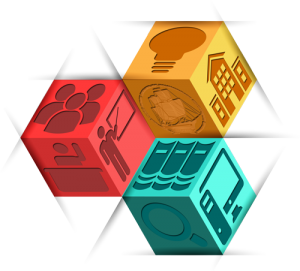 Образовательный форум Краснодарского края "Инновационный поиск"Муниципальное бюджетное общеобразовательное учреждение средняя общеобразовательная школа №28 муниципального образования Темрюкский районИННОВАЦИОННЫЙ ПРОЕКТ ИНКЛЮЗИВНОГО  ОБРАЗОВАНИЯ ДЕТЕЙ  С ОГРАНИЧЕННЫМИ ВОЗМОЖНОСТЯМИ ЗДОРОВЬЯ           «Мы вместе»                                     Тамань, 2017ПРЕДСТАВЛЕНИЕ ИННОВАЦИОННОГО ПРОДУКТАТема. Проект инклюзивного  образования детей  с ограниченными возможностями здоровья «Мы вместе». Обоснование проекта. Актуальность для развития системы образования, соответствие ведущим инновационным направлениям развития  образования Краснодарского края.На рубеже 20-21-го  веков мир обрел новые очертания: началась эпоха глобализации, одним из    основополагающих  принципов  которой является   гуманизация  и защита прав любого  человека планеты Земля.  Системы образования  развитых стран, в том числе и России,  включены  в процесс реформирования,  в котором рождаются  новые идеи,  новые образовательные стандарты, направленные на служение  принципам гуманизации. Инклюзивное образование,  основанное  на понимании, что инвалиды в современном обществе могут  и должны быть вовлечены в социум, становится одной из приоритетных целей  многих мировых  образовательных систем. Данная практика ориентирована на формирование условий доступности образования для всех,  том числе и для детей с инвалидностью.Долгие годы в нашей стране дети – инвалиды    не умели возможности  получать  образование наравне со здоровыми детьми, обучались в специальных  учебных заведениях, в которых были необходимые условия не только для обучения, но и для лечения и коррекции имеющегося дефекта. Конечно, они страдали от отчуждения.Утвержденный приказом Министерства образования и науки  Российской Федерации от 19.12.1014  №1598 Федеральный государственный образовательный стандарт начального общего  образования обучающихся с ограниченными возможностями здоровья  потребовал глубоких и конструктивных изменений в деятельности образовательных организаций. Перед ними поставлена  задача обеспечить всем обучающимся с ограниченными возможностями здоровья равный доступ к получению качественного общего образования с учетом индивидуальных образовательных потребностей независимо от места проживания, пола, нации, языка, социального статуса.	Все обучающиеся  будут включены в единое образовательное пространство, которое должно быть готово принять  и  детей  с особыми  образовательными запросами и возможностями, научиться признавать и уважать их.   В   современном обществе, где  даже здоровым  людям все сложнее   найти место  на рынке труда,  инклюзивное  образование  – реальный шаг к обеспечению  прав всех без исключения детей на получение  полноценного образования  и  дальнейшую  социальную адаптацию.         Идея  инклюзивного образования соответствует  ведущим направлениям развития  образования Краснодарского края, который всегда был флагманом  инновационных преобразований.           С 2009 года на Кубани  ведется активная работа по внедрению инновационных форм оказания коррекционно-педагогической помощи детям с нарушениями в развитии.     Во многих  муниципалитетах  разработаны Положения об организации инклюзивного образования, созданы межведомственные комиссии из числа врачей и педагогов, определены модели инклюзивного образования (полная, частичная, внеурочная).     Система образования Кубани ставит перед собой цель дать возможность каждому  ребенку с особенностями развития реализовать свое право на образование в любом типе образовательного учреждения и получить при этом необходимую ему
специализированную поддержку, поэтому актуальность внедрения инклюзивного обучения в педагогическую практику не вызывает сомнений.  Такой вид обучения в массовой общеобразовательной школе делает возможным оказание необходимой коррекционно-педагогической и медико-социальной помощи большому количеству детей, позволяет максимально приблизить ее к месту жительства ребенка, обеспечить родителей консультативной поддержкой, а также подготовить общество к принятию человека с ограниченными возможностями. 	Однако анализ условий показывает недостаточную  готовность  к введению инклюзивного образования: далеко не во всех  образовательных учреждениях создана среда, соответствующая особым образовательным потребностям  ребенка с ОВЗ, открытая  для  родителей (законных представителей )  и  гарантирующая сохранение и укрепление физического и психологического здоровья обучающихся.           Поэтому   совершенствование  наработанного в вопросе инклюзивного образования опыта,  поиски новых путей и форм работы  в данном направлении  имеют актуальную значимость для   развития  системы образования Краснодарского края.1.2 Нормативно-правовое обеспечение инновационного продукта.На сегодняшний день инклюзивное образование на территории РФ регулируется следующими нормативными документами:Конституция РФ. Федеральный закон «Об образовании». Федеральный закон «О социальной защите инвалидов в РФ». Конвенция о правах ребенка. Протокол №1 Европейской конвенции о защите прав человека и основных свобод.Концепция долгосрочного социально-экономического развития РФ на период до 2020 года . Распоряжение Правительства РФ   от  17.11.2008 №  № 1662-р О государственной программе Российской Федерации «Доступная среда на 2011 - 2015 годы» Постановление   от  17.03.2011 №  №175О коррекционном и инклюзивном образовании детей. Разъяснения Министерства образования и науки Российской Федерации от 07 июня 2013 г. №ИР-535/07 от  07.06.2013 №  ИР-535/07Федеральный государственный образовательный стандарт начального общего образования  обучающихся с ограниченными возможностями здоровья. Приказ Министерства образования Российской Федерации  от  19.12.1014  №1598Письмо Министерства образования и науки Российской Федерации  от 01.02.2015 № ВК -333/07 «Об организации работы по введению ФГОС образования обучающихся с ОВЗ.1.3. Проблема, решаемая в ходе инновационной деятельности.  Степень практической и теоретической проработанности проблемы.Процесс включения детей-инвалидов  в образовательное пространство школы достаточно сложный, как с  позиции  содержательного компонента, так и в организационном плане. В реализации инновационного проекта  мы выделяем пока  следующие  проблемы: Инклюзивное обучение - абсолютно новое для образовательной   системы школы  явление, которое  требует грамотного, продуманного психолого – медико - педагогического сопровождения  на всех этапах  работы над проектом.Изученные в течение подготовительного этапа  нормативные документы, регулирующие процесс  инклюзии,  не дали  четкого понимания  этой работы, т.к. не  были закреплены практической деятельностью:  поступивший в школу  01.09.2016 года  ребенок с ОВЗ обучался  индивидуально на дому.  С 01.09.2017 года планируется поступление   двух детей с ОВЗ, родители которых хотят, чтобы их дети учились в обычных условиях.   Поэтому учителям  будущих первых классов, администрации и  педагогу - психологу предстоит серьезная работа по  формированию конкретных технологий и адекватных моделей педагогического и психологического сопровождения данных  детей  в образовательном процессе. Практически  отсутствуют  дидактические и учебно-методические средства, которые позволяют реализовать обучение детей  с ОВЗ в обычных классах. Как соединить в педагогической деятельности требования школьной программы и особенности детей, которые должны ее освоить; как учитывать эти особенности при построении индивидуального плана развития ребенка и при тематическом планировании работы в классе?Необходимо организовать курсовую переподготовку  всех учителей  будущих 1-х классов (на данный момент ее прошли 2 педагога) Степень теоретической проработанности проблемы на данный момент условно составляет  70%, практической – 50%.Цель. Объект инновационной деятельности. Предмет инновационной деятельности. Гипотеза. Задачи.Цель: разработка модели инклюзивного образования, адаптированной к условиям социума и запросам участников образовательного процесса   и исключающей любую дискриминацию детей, обеспечивающую толерантное отношение ко всем участникам образовательного процесса, создающую особые условия для каждого ребенка, имеющего особые образовательные потребности.Объект инновационной деятельности: деятельность участников образовательного процесса.Предмет  инновационной деятельности:  модель инклюзивного обучения.Гипотеза: Если устранить образовательные барьеры, то каждый ребенок сможет развиваться в своем собственном режиме и получить доступное качественное образование с учетом индивидуальных потребностей и собственных возможностей.Задачи:. Обеспечить  необходимые кадровые, научно-методические, материально-технические условий   для  включения детей  с ограниченными возможностями здоровья в образовательный процесс  школы и  овладение  инструментарием работы с такими детьми.Обеспечить психолого – педагогическое сопровождение развития
детей в условиях инклюзивного образования.Повысить образовательные, профессиональные, теоретические и
психологические  знания педагогов по проблеме инклюзивного образования.Вовлечь  семьи в образовательное пространство, разработать  и внедрить  новые формы  и способы  взаимодействия с семьей, способствующие  повышению ее роли в процессе инклюзивного образования. Сформировать социально-психологическую культуру, толерантное сознание всех участников образовательного процесса.Совершенствовать условия, обеспечивающие развитие здоровьесберегающей среды, способствующие качественному образованию и социализации учащихся в обществТеоретические и методологические основания проекта (научно-педагогические принципы, подходы, концепции, положенные в основу проекта).В  современной научной литературе определение инклюзии базируется, прежде всего, на признании и уважении индивидуальных человеческих особенностей.  В документах ЮНЕСКО инклюзия в образовательной сфере рассматривается как метод отношения  к индивидуальным особенностям   детей не как к проблеме, а как к возможности для обеспечения учебного процесса. В научной литературе и практике реализации инклюзивного образования утвердились следующие основополагающие ценности обучения детей с особыми потребностями: равный доступ к обучению в учебных заведениях и получение качественного образования каждым ребенком; признание способности к обучению каждого ребенка и, соответственно, необходимость создания обществом необходимых условий для этого; обеспечение права детей развиваться в семейном окружении и иметь доступ ко всем ресурсам информации; привлечение родителей к учебному процессу детей как равноправных партнеров и первых учителей своих детей; учебные программы, в основе которых лежит личностно - ориентированный, индивидуальный подход и которые способствуют развитию навыков учиться в течение всей жизни, а также полноценное участие в жизни общества; признание факта, что инклюзивное образование требует дополнительных ресурсов, необходимых для обеспечения особых образовательных потребностей ребенка; использование результатов современных исследований и практики в период реализации инклюзивной модели образования; командный подход в обучении и воспитании детей, который предусматривает привлечение педагогов, родителей и специалистов; предоставление позитивного смысла понятию разнообразие как неотъемлемой части сознания людей, где каждый может сделать свой вклад, ценить его, учиться.Инклюзивное образование является сегодня предметом исследований самого широкого плана. Условно литературу по проблемам инклюзии можно разделить на несколько групп.Теоретико-методологические исследования по проблемам:системный подход к изучению личности и деятельности  (представлены трудами Б. Ананьева, Б. Гершунского, В. Загвязинского, В. Ильина, Л. Леонтьева, Б. Ломова, В. Сластенина, П. Щедровицкого ;концепции субъект-субъектного взаимодействия, индивидуализации, личностно ориентированного подхода  (А. Асмолов, Е. Бондаревская, Л. Митина, В. Сериков, В. Ситаров, А. Трещев, Е. Крюкова, И. Якиманская; концепции Л. Выготского, В. Лубновского, ракрывающие единство законов развития нормального и аномального ребенка и ведущую роль обучения в развитии;концепция компетентностно-ориентированного образования В. Болотова, И. Зимней, A. Пинского, В. Серикова, А. Хуторского, М. Чошанова, Б. Эльконина; теория контекстного обучения А. Вербицкого.Исследования, непосредственно отражающие различные аспекты и направления инклюзивного образования.  работы Т. Бут, Л. Выготского, Б. Вульфсона, B. Засенко, А. Колупаевой, Ги Лефрансуа, Н. Малофеева, Материалы Саламанской декларации и др. (инклюзивное образование как модель социального устройства: генезис, понятийно-терминологическое определение и основные принципы); Л. Будяк, А. Довженко, А. Колупаевой, М. Барнеса и др. (стратегия международного и национального законодательств); Т. Лоремана, Дж. Лупарта и С. Веббера, А. Колупаевой и др. (специальное образование и модернизация образовательной сферы); И. Беха, И. Белозерской, А. Даниленко, А. Колупаевой (предпосылки для обеспечения успешной инклюзии); Т. Пантюк, В. Синева, С. Бородулиной, Дэвида Митчелла, В. Липы, И. Мамайчука, М. Поваляевой (роль родителей в реализации инклюзивного образования); А. Колупаевой, Н. Софий, Ю. Найды, С. Юсфина, В. Шуляра и др. (коррекционно-развивающая работа как составная часть инклюзивного обучения); Л. Будяк, А. Колупаевой, Е. Дениэлс, Н. Софий, Ш. Амонашвили, А. Липкиной, Т. Сак, О. Савченко, О. Хохлиной, Н. Гуткиной, А. Марковой, И. Мартыненко, А. Симановского и др. (индивидуальный учебный план и его составные части, оценивание учащихся с особыми потребностями, дифференцированное образование как способ удовлетворения потребностей всех учащихся).Основным правовым документом образования лиц с особыми потребностями является Конвенция о правах инвалидов, принятая Генеральной Ассмаблеей ООН. В Конвенции признается право людей с инвалидностью на образование. Для обеспечения этого права все государства, подписавшие Конвенцию, должны обеспечить право инвалидов на образование, которое обеспечивается через инклюзивное образование на всех уровнях и предоставление возможности эффективно участвовать в жизни  общества.  Наравне с другими обучающимися инвалиды  должны иметь доступ к инклюзивному, качественному и бесплатному начальному и среднему образованию в местах своего проживания; получать внутри системы общего образования требуемую поддержку для облегчения их эффективного обучения. Ведущим принципом инклюзивной образовательной среды является ее готовность приспосабливаться к индивидуальным потребностям различных категорий детей за счет собственного гибкого переструктурирования, учета особых образовательных потребностей каждого включаемого ребенка.  В основу инклюзивного образования положены следующие принципы:Принцип гуманности, предполагающий соблюдение прав учителя и ребенка, закрепленные Законом РФ «Об образовании», Декларацией прав ребенка, Конвенцией о правах ребенка и другими нормативными документами; создание в  образовательном учреждении атмосферы заботы о здоровье и благополучии, уважение чести и достоинства личности ребёнка, педагога; Принцип личностно-ориентированного подхода, состоящий в признании индивидуальности каждого ребёнка; обучение выступает как средство развития личности каждого обучающегося, воспитанника; самореализация как процесс раскрытия и развития природных возможностей, задатков каждого ребёнка; Принцип коррекционно-развивающего компенсирующего обучения и воспитания, состоящий в интеграции действий педагогов в единую систему индивидуального комплексного динамического сопровождения развития ребёнка с ОВЗ на всех этапах обучения в школе; Принцип сотрудничества, который регулирует построение взаимоотношений в школе на основе     взаимного уважения и доверия учителей, учеников и родителей;  Принцип целостности деятельности школы на основе единства процессов коррекции, развития, обучения и воспитания обучающихся, воспитанников; Принцип научности, предполагающий развитие у обучающихся понимания места и роли человека в современном мире; создание эффективной системы научно-методического информирования педагогов, постоянного повышения уровня их научной эрудиции и культуры, профессиональной компетенции; Принцип программно-целевого подхода, который предполагает единую систему планирования и своевременного внесения корректив в планы; Принцип вариативности, который предполагает осуществление различных вариантов действий по реализации задач развития школы; использование различных методик и технологий с учетом изменений социального заказа, потребностей и интересов участников образовательного процесса; Принцип эффективности социального взаимодействия, который предполагает формирование у обучающихся, воспитанников навыков социальной адаптации, самореализации;Принцип индивидуализации включающий всесторонний учёт уровня развития способностей каждого ребёнка, формирование на этой основе личных программ стимулирования и коррекции развития обучающихся, воспитанников; повышения учебной мотивации и развитие познавательных интересов каждого ребёнка;Принцип деятельностного подхода в обучении и воспитании, который предполагает организацию  образовательного процесса на наглядно-действенной основе.Реализация принципов инклюзивного образования детей с ОВЗ в общеобразовательных учреждениях базируется на следующих содержательных и организационных подходах, способах и  формах:индивидуальный учебный план и индивидуальная образовательная программа учащегося с ОВЗ - по развитию академических знаний и жизненных компетенций;социальная реабилитация ребенка с ОВЗ в образовательном учреждении и вне его ;психолого-педагогическое сопровождение ребенка с ОВЗ в процессе обучения и социализации;психолого-педагогический консилиум образовательного учреждения;индивидуальная психолого-педагогическая карта развития ребенка с ОВЗ;портфолио учащегося – ребенка с ОВЗ;компетентность учителя в области общего образования с элементами специального образования, в области социальной адаптации и реабилитации;повышение квалификации учителей общеобразовательного учреждения в области инклюзивного образования;рабочие программы освоения предметов образовательной программы в условиях инклюзивного образования детей с ОВЗ в соответствии с образовательными стандартами;тьюторское сопровождение ребенка с ОВЗ в процессе обучения;адаптивная образовательная среда – доступность классов и других помещений учреждения (устранение барьеров, обеспечение дружественности среды учреждения);адаптивная образовательная среда – оснащение образовательного процесса ассистирующими средствами и технологиями (техническими средствами обеспечения комфортного и эффективного доступа);адаптивная образовательная среда – коррекционно-развивающая предметная среда обучения и социализации;адаптивная образовательная среда – создание помещений (зон) для отдыха, восстановления работоспособности;сплочение ученического коллектива, развитие навыков сотрудничества, взаимодействия и взаимопомощи;ориентация воспитательной системы учреждения на формирование и развитие толерантного восприятия и отношений участников образовательного процесса.Обоснование идеи инновации и механизма реализации инновационного продукта. Идея нашего проекта  заключается  в создании и развитии условий,обеспечивающих  инновационную практику инклюзивного образования детей с ОВЗ и  детей-инвалидов для реализации их прав на доступное и качественное образование. Мы  рассматриваем инклюзивное образование, как специфическую форму организации образовательной  деятельности, в рамках которой оказываются включенными в процесс все дети вне зависимости от их индивидуальных различий и особенностей здоровья. Важными составляющими  успешности механизма реализации инновационного проекта считаем:обеспечение нормативного, методического и информационного полей  проекта;отбор форм  и методов работы с педагогами, обучающимися,  родителями, социальными партнерами;осуществление  процедуры мониторинга выполнения мероприятий проекта.Механизм реализации инновационного  продукта основан на поэтапном внедрении проекта в образовательную деятельность школы и представлен  в п.6Обоснование новизны инновационной деятельности.  Впервые в истории  школы  и социума  будет  реализован проект организации единого пространства развития и воспитания детей с разными запросами и возможностями. Новизна проекта заключается в осуществлении оптимизации ресурсов (материально - технических, нормативно-методических, финансово – экономических, организационных),
определении педагогических условий для реализации инклюзивного образования для детей с ОВЗ, в разработке программы сопровождения инклюзивного образования специалистами школы и программы воспитания толерантного отношения к детям с
ОВЗ и детям-инвалидам.Проектируемые этапы инновационного  процесса с обозначением  проводимой деятельности  по различным направлениям образовательной, управленческой:  взаимодействия с социумом, обогащения образовательной среды, транслирования продуктов и результатов и т.д.Критерии и показатели (индикаторы) эффективности инновационной деятельности. Диагностические методики и методы, позволяющие  оценить эффективность проекта.Критерии оценки реализации проекта:В ходе реализации проекта используются методы:теоретические: изучение  психолого-педагогической и научно-методической литературы  по вопросам инклюзивного образования, методических писем и рекомендаций по организации обучения детей с ОВЗ в массовых школах; существующий педагогический опыт  инклюзивного образования в стране и в мире;практические: наблюдение за деятельностью детей; анкетирование, тестирование, собеседование  с учителями и родителями, фиксация наблюдений в протоколах, индивидуальных картах развития ребенка, справках. диагностические: статическая и математическая обработка результатов исследования.Блок диагностических методик включает:«Шкалу принятия» Фейя (показатель принятия других);Анкету для самооценки толерантности «Черты толерантной личности» (умение быть толерантным в общении);Незаконченные предложения «Отношение к толерантности» (оценка отношения  подростков к людям с инвалидностью)Планируется также проведение внешнего мониторинга по следующим параметрам:результативность процесса социализации обучающихся (социальное
благополучие, психологическая комфортность и безопасность в классе и в
образовательной среде в целом); результативность процесса обучения (мониторинг успеваемости 
детей с ОВЗ  и нормативно развивающихся сверстников - в инклюзивных класса);отношение к практике инклюзивного образования со стороны учителей,
администрации, родителей и самих детей.Проектируемые результаты и инновационные продукты.В ходе реализации проекта  инновационные продукты  будут представлены в виде:методических разработок;схем;диаграмм;таблиц;брошюр;индивидуальных образовательных программ;публикаций;презентаций;интерактивных пособий;психолого-педагогических рекомендаций;диагностических обследований  и т.п.Практическая значимость  и перспективы развития инновации (проекта).Практическая значимость нашего проекта  заключается в том,  что функционирование школы как системы, обеспечивающей формирование жизненно важных компетенций у обучающихся  на максимально возможном и качественном уровне в соответствии с индивидуальными возможностями личности, будет способствовать:успешной социализации детей; обеспечит более благоприятными условиями для их развития и включения в общественно полезную деятельность; позволит снизить социально-психологическую напряженность, возникающую при обучении и воспитании детей в общеобразовательных учреждениях; обеспечит позитивное развитие личности ребенка на всех этапах его пребывания в общеобразовательной среде.Мы предполагаем, что результаты реализации проекта будут интересны
другим образовательным учреждениям, которые заинтересуются проблемой инклюзивного образования.  Разработанная  модель инклюзивной практики и выявленные условия ее реализации могут служить базой для дальнейшей разработки актуальной проблемы введения инклюзии в массовую школьную практику.Построение модели инклюзивной среды, обеспечивающей равный доступ к услугам образования детей с ОВЗ с учетом меняющегося контингента учащихся (состав школьников каждый год разный по картине нарушений и отклонений у каждого ребенка) позволит школе обеспечить  условия для максимальной самореализации каждого ребенка на основе использования инновационных коррекционных технологий, позволяющих оптимально решать проблему компенсации дефекта, развитие личности. Поэтому,  наш  инновационный проект  « Мы вместе», бесспорно, имеет перспективы  развития.  Обоснования наличия  необходимых ресурсов  для   выполнения задач инновационного проекта.В 2015 году МБОУСОШ№28  была включена в перечень образовательных учреждений, реализующих  программу Краснодарского края «Доступная среда».  Консолидированный бюджет на реализацию мероприятий составил  1млн. 376 тыс.  800 рублей. Из них выделено:федеральным бюджетом 851500 рублей; краевым бюджетом - 360000 рублей; муниципальным  бюджетом - 165300 рублей. При  обустройстве    доступной среды были учтены   специфические   потребности инвалидов в соответствии с СП 59.13330.2012 и предусмотрены условия беспрепятственного и удобного  передвижения маломобильных групп учащихся   по территории к зданию школы . К моменту  введения    ФГОС  НОО ОВЗ ( 01.09.2016 г.)   с коллективом была изучены  федеральные и региональные  нормативно – правовые документы, разработаны локальные акты и  школьная модель административного управления
введением инклюзивного образования,  проведена информационно – разъяснительная работа по реализации проекта инклюзивного  образования детей  с ограниченными возможностями здоровья  «Мы вместе».В последнее десятилетие в школе наблюдается  устойчивое увеличение числа детей с отклонениями в развитии и  инвалидностью.  В настоящее время  таких детей  6 человек (0,007 %  от общего количества учащихся),  из них – 5 человек  (0,006 %)  – дети-инвалиды. Происходит ежегодное увеличение численности данной категории обучающихся:5  детей имеют нарушения физического статуса,  что затрудняет их передвижение и доступ к социально-образовательным ресурсам.                               На  1 сентября 2016 года в школе  обучалось  по программам:НОО ОВЗ  8 – го вида - 2 человека;Детей – инвалидов - 5 человек ( из них  2  -  8-го вила).Нозологические группы обучающихся в школе детей с ограниченными возможностями  и детей - инвалидов  следующие :с нарушением зрения -1;с нарушением  интеллекта  - 3;с поражением опорно-двигательного аппарата ( с последствиями детского церебрального паралича)  – 5.     3  ребенка  – инвалида ( один по зрению, два   с  нарушениями опорно- двигательного аппарата)  – девочки: 3, 6, 7 классы. Все три девочки хорошо  учатся, абсолютно социализированы, принимают участие  во всех школьных  мероприятиях, посещают кружки  в школе  и при Доме культуры. 	    2 ученика -  мальчики 1 –го и 2-го классов  - с поражением  опорно – двигательного аппарата  и нарушением интеллекта. Обучаются на дому. Учителя  посещают детей  и проводят с ними занятия непосредственно по месту их проживания. Обучение ведется по адаптированной программе, построенной с учетом возможностей учащихся.	   1 ученик  с нарушением   речевого  развития     обучается в обычном классе.        В 2015- 16 уч.году   для одной ученицы  с диагнозом ДЦП было организовано дистанционное обучение  от ресурсного центра МАОУ СОШ№13 г.Темрюка. В настоящее время ученица выбыла. 	С 01.09.2017  планируется поступление еще двух детей с  ОВЗ: мальчик (с нарушением интеллекта)  и  девочка  ( ДЦП, интеллект не нарушен).  По желанию родителей  дети будут обучаться в  школе. В соответствии с  методическими  рекомендациями  по вопросам внедрения ФГОС НОО ОВЗ для них планируется тьютерское сопровождение.Согласно требованиям  ФГОС НОО ОВЗ  материально-техническое обеспечение образования детей с ОВЗ должно отвечать не только общим, но и особым образовательным потребностям группы детей с ОВЗ в целом и каждой категории в отдельности. В связи с этим в структуре материально-технического обеспечения школы планируется организовать:пространство, в котором обучается ребенок с ОВЗ;временной режим обучения;рабочее месоа ребенка с ОВЗ; технические средства обеспечения комфортного доступа ребенка с ОВЗ к образованию (ассистирующие средства и технологии);технические средства обучения (включая специализированные компьютерные инструменты обучения, ориентированные на удовлетворение особых образовательных потребностей);специальные учебники, рабочие тетради и дидактические материалы, отвечающие особым образовательным потребностям детей на каждой ступени образования;В рамках реализации программы « Доступная среда» в школе оборудована санитарно - гигиеническая комната, установлены  бегущие строки, имеются кнопки вызова, специализированная мебель, разработаны коррекционные образовательные программы и индивидуальный учебный план. SWOT- анализ стратегии  и внутреннего потенциала школы свидетельствует  об устойчивой тенденции к развитию. На протяжении многих лет коллектив  активно внедряет и пропагандирует инновационные методики, работает в режиме развития с целью создания  образовательной  модели,  ориентированной на выявление и раскрытие способностей каждого ученика, формирование духовной, физически здоровой, творчески мыслящей личности, обладающей прочными базовыми знаниями и высокими нравственными ценностями. В работе коллектива можно    выделить следующие сильные стороны :Профессионализм педагогического состава:Почетных работников общего образования – 5Награжденных грамотами Министерства образования и науки Российской Федерации -6Награжденных Почётной грамотой министерства образования, науки и молодёжной политики  Краснодарского края – 4Награжденных премией губернатора Краснодарского края «Лучшие педагогические работники Краснодарского края» -1Победителей ПНПО – 2Лауреатов краевого конкурса  «Учитель года» - 3Участников краевого конкурса « Учитель года» – 8Кандидатов   педагогических наук -1Высшая категория -17 человек ( 34%)Первая категория -18 человек ( 36%)Руководителей районного МО учителей  - 1Муниципальных тьюторов по русскому языку -1Муниципальных тьюторов по химии -1Муниципальных тьюторов по английскому языку - 2Членов  жюри муниципального этапа всероссийской олимпиады школьников - 5Членов жюри муниципальных конкурсов - 2Членов групп при аттестационной комиссии МОН Краснодарского края для осуществления всестороннего анализа  профессиональной деятельности педработников - 7Экспертов ГИА (проверка экзаменационных работ) - 4	 Федеральных экспертво ЕГЭ по русскому языку -1Качество работы:Активное  участие в реализации  приоритетного национального проекта  « Образование», регионального комплексного проекта модернизации образования, национальной образовательной инициативы « Наша новая школа»:2007 год -  победитель  муниципального этапа  конкурса лучших школ  в рамках  ПНПО;2013 год – победитель смотра- конкурса  на лучшую организацию в области охраны труда;2015 год -  победитель краевого  конкурса - смотра   «За  лучшую постановку спортивной работы в образовательном учреждении».2016 год – призер краевого этапа конкурса в рамках месячника оборонно- массовой и военно- патриотической работы.2016 год – призер краевого смотра – конкурса   « На лучшее образовательное учреждение по подготовке к новому 2016 – 17 уч.году»2016 – статус муниципальной инновационной площадки по теме « Социализация личности в контексте современной модели образования»Высокие  результаты сдачи учащимися государственных выпускных экзаменов ( В тройке лучших школ  района за последние 3 года).Статус муниципальной инновационной площадки  по теме « Социализация личности в  контексте современной модели образования» и  опорной школы по методической работе  в педагогическом сообществе  Темрюкского района .Интеграция в образовательный процесс информационно-коммуникационных технологий   с выходом на использование технологий дистанционного обучения. Расширение образовательного пространства  школы  за счет участия  в международных  предметных конкурсах-играх,  заочных   олимпиадах   школьников.Статус ресурсного центра по организации профильного обучения на старшей ступени. (Подвоз учащихся из 4-х близлежащих населенных пунктов осуществляется двумя школьными автобусами).Создание  условий  для получения дополнительного образования на  базе  школы, социо-культурного центра станицы « Тамань», Детской школы искусств, филиалов районной детско-юношеской спортивной школы, станции юных натуралистов, станции юных туристов, детского морского центра.Укрепление и расширение связей с социальными партнерами: ЗАО « Таманьнефтегаз»,  ЗАО  « Пищевые ингредиенты « ЭФКО».Высокий рейтинг школы  в социуме.Инновационная направленность развития:Понимание членами педагогического коллектива значимости задач, стоящих перед современной школой и образованием. Осознание необходимости новых подходов к обучению в условиях  реализации новых федеральных образовательных стандартов.Применение большинством учителей ИКТ в повседневной деятельности  и, как результат, повышение качества и эффективности  уроков.Понимание необходимости создания УМК с учетом требований новых ФГОС и социального заказа общества. Пополнение копилки электронных методических пособий, в том числе силами учащихся.Создание программ элективных курсов и курсов по выбору для учащихся предпрофильных и профильных классов.Вовлечение учащихся в активную познавательную деятельность через сотрудничество с учителями при совместной исследовательской деятельности. Повышение количества и качества исследовательских и творческих работ учащихся  в рамках конкурсов « Эврика!» и «Эврика, юниор!»Вовлечение учащихся в процесс создания пособий в  мини - группах, включающих учителей и учеников, установление контакта и взаимопонимания между нимиПовышение заинтересованности учащихся в изучении предметов учебного плана за счет использования инновационных технологий и, как следствие, повышение успеваемости.Активизация  деятельности  органов ученического самоуправления и, как следствие, увеличение количества школьников, участвующих во внеклассных мероприятиях, усиление их интереса к общественной  жизни школы, в том числе  волонтерской работе.Микроклимат :Достижение взаимопонимания в педагогическом коллективе, создание рабочей среды и профессионального круга общения и  начало формирования особой корпоративной культуры школы, основанной на взаимоуважении, взаимопонимании и взаимной поддержке и сотрудничестве при достижении общих целей.Установление  диалогового  общения: «учитель – учитель», «учитель – администрация»,  «учитель – ученик», способствующего  улучшению микроклимата школы.Разработка совместных с учениками внутренних требований, основанных на выполнении обязанностей и соблюдении прав всех участников образовательного процесса.Организовано  сетевое  взаимодействие  учителей:  ведутся блоги, персональныесайты.Материально -  техническое оснашение:Здание школы имеет три этажа, 30 учебных кабинетов, спортивный зал, библиотека, читальный зал, кабинет доврачебной медицинской помощи, процедурный кабинет, кабинет обслуживающего труда  (для девочек),  комбинированные( столярная и слесарная) учебные мастерские, столовая, компьютерный класс, музей, спортивная площадка с мягким  покрытием.  На базе школы  от районной ДШИ ведутся секции художественной гимнастики, футбола и легкой атлетики. В рамках внеурочной занятости школа предлагает широкий спектр услуг бесплатного дополнительного образования (кружки, секции).Все учебные кабинеты школы  оснащены мультимедийной  и компьютернойтехникой, в девяти кабинетах установлено интерактивное оборудование.Уровень освещенности рабочих мест  учащихся  соответствует  гигиеническимтребованиям. Обучающиеся обеспечены мебелью, размеры которой соответствуют их росту. Рассадка осуществляется  с учетом состояния их здоровья (остроты зрения, наличия  нарушений осанки, склонности к простудным заболеваниям). . Школьная столовая  рассчитана на 200 посадочных мест, оснащена современнымпищевым оборудованием  и мебелью.Медицинский кабинет школы лицензирован, оснащен комплексом « Здоровыйребенок»,  имеет все необходимое  для проведения мероприятий лечебно-профилактического и восстановительного характера.Заключен договор	с МБУЗ ЦРБ муниципального образования Темрюкский районпо оказанию первичной медико-санитарной помощи обучающимся: мероприятий по профилактике, диагностике, лечению заболеваний,  медицинской  реабилитации, формированию здорового образа жизни и санитарно- гигиеническому просвещению населения.Сайт школы является источником  информации для всех участниковобразовательного процесса ( в том числе и для слабовидящих), соответствует требованиям законодательства, создана электронная  библиотека  методических ресурсов,  банка данных  одаренных детей, системно  ведется информирование о мероприятиях и их итогах. В школе   ведется  электронный документооборот, совершенствуются навыки работы в  ЭОС «Сетевой город. Образование»,  бумажные журналы заменены на электронные.Безопасность жизнедеятельности обеспечивается специализированной охраннойслужбой,  в здании и на территории школы установлены 18 камер видеонаблюдения.	.Слабыми сторонами школы являются:перегруженность учителей, многие учителя работают на полторы-две ставки. вследствие повышения статуса школы  и, как следствие,  ее привлекательности для жителей   близлежащих населенных пунктов, а также притока рабочих сил на строительство Керченского моста,   значительно увеличилось  количество  обучающихся в школе. На конец 2016-17 уч.года проектная наполняемость учреждения превышена  на 200 человек.  В 2017-18 уч.году в две смены будут обучаться 7  классов.Степень разработанности инновации с представлением  ранее изданных материалов (публикаций, методических разработок), выполненных  в рамках проекта.Степень теоретической проработанности проблемы на данный момент условно составляет  50%, практической – 50%.   Полностью реализованы мероприятия подготовительного  этапа: освоены  денежные  средства в рамках краевой программы  « Доступная среда»;проведена  информационно-разъяснительная  работа с участниками  проекта,   тема внедрения  инклюзивного образования  освещена   в социуме, педагогическом сообществе  и СМИ;установлено  сотрудничество и заключение договора с социальными
партнерами;организовано  прохождение  психолого - медико- педагогического  обследования  детьми  с ОВЗ  для определения   образовательного маршрута.разработаны  адаптированные    образовательные программы, индивидуальные  учебные планы.организована  курсовая переподготовка учителей.сформирован   пакет нормативных документов, регламентирующих деятельность школы по внедрению в учебный процесс  инклюзивного образованиясоставлен  план работы психолого- медико- педагогического консилиума, планы педагогического  сопровождения детей с ОВЗРабота  по подготовительному этапу проекта освещалась на сайте школы : http://28школа.рф/inkl_obr.html, сайте управления образованием администрации МО Темрюкский район: http://uotem.ucoz.ru, сайте администрации муниципального образования Темрюкский район: http://www.temryuk.ru    Практическая работа по проекту продолжится  с 01.09. 2017 года, когда в школу придут   дети с  ОВЗ: мальчик (с нарушением интеллекта)  и  девочка  ( ДЦП, интеллект не нарушен).  В соответствии с  методическими  рекомендациями  по вопросам внедрения ФГОС НОО ОВЗ для них планируется организовать тьютерское сопровождение.Два года работы по проекту показали, что у  инклюзивного образования есть перспективы развития, так как оно предполагает доступность образования для всех детей и дает им равные возможности для установления и развития социальных связей. Ведь в  инклюзии  не ребенок подстраивается под образовательный процесс, а наоборот, среда и условия подстраиваются под нужды и потребности ребенка. Работая по проекту, мы старались  обеспечить детям с ОВЗ  полноценную социальную жизнь, активность общения. Дети с инвалидностью ( их у  нас пять) воспринимаются  в классе, как и остальные:  на всех уроках (кроме физкультуры) им  предлагаются   те же виды деятельности, что  и всем  прочим учащимся, учителя   стараются вовлечь их в коллективные виды обучения, применяют разные формы коллективного участия: совместные проекты, игры, трудовые  дела. С  обучающимися на дому  мы практиковали  и мэйнстриминг, который предполагает включение детей-инвалидов, их  общение с ровесниками во время праздничных мероприятий, досуговых программ.  По отношению к детям  данной категории у нас нет преграды социального характера: учителя готовы  обучать детей с ограниченными физическими возможностями,  а здоровые дети  и их родители принимают данную форму образовательной системы  как естественную.     К счастью, не   было ситуаций  недопонимания  между родителями  нормально развивающихся детей и родителями  детей с особыми образовательными потребностями. Здесь  очень важно, чтобы педагоги  правильно вели разъяснительную работу  с родителями, учили их  смотреть на сложившуюся ситуацию с другой стороны.  Ведь цель новых образовательных стандартов  не только  развивать   умственные способности  обучающихся,  но и учить их жить в обществе,  безболезненно сосуществовать с разными типами личности, быть терпимыми и гуманными.      Инклюзивное образование предполагает изменение образовательной системы, школы, а не самого ребёнка. Совместное обучение   обычных детей и  детей с нарушениями в речевом и умственном развитии требует профессионального подхода, так как только специалисты понимают, что не все дети могут успешно интегрироваться в массовую школу по ряду причин.         Конечно, как в любом  новом  деле, есть проблемы. Значительная часть трудностей в обучении и воспитании детей с ограниченными возможностями здоровья связана с острым дефицитом квалифицированных кадров: педагогов-дефектологов, психологов, социальных педагогов, уровнем их подготовки,  а также  недостаточным количеством материально-технического  оснащения  и значительным превышением проектной наполняемости школы.  Этап 1. Подготовительный ( июнь  2015 г – август 2017 г.). Задачи: Обеспечение  необходимых  кадровых, научно-методических, материально-технических условий   для  включения детей  с ограниченными возможностями здоровья в образовательный процесс  школы и  овладение  инструментарием работы с такими детьми.Этап 1. Подготовительный ( июнь  2015 г – август 2017 г.). Задачи: Обеспечение  необходимых  кадровых, научно-методических, материально-технических условий   для  включения детей  с ограниченными возможностями здоровья в образовательный процесс  школы и  овладение  инструментарием работы с такими детьми.Этап 1. Подготовительный ( июнь  2015 г – август 2017 г.). Задачи: Обеспечение  необходимых  кадровых, научно-методических, материально-технических условий   для  включения детей  с ограниченными возможностями здоровья в образовательный процесс  школы и  овладение  инструментарием работы с такими детьми.Этап 1. Подготовительный ( июнь  2015 г – август 2017 г.). Задачи: Обеспечение  необходимых  кадровых, научно-методических, материально-технических условий   для  включения детей  с ограниченными возможностями здоровья в образовательный процесс  школы и  овладение  инструментарием работы с такими детьми.Этап 1. Подготовительный ( июнь  2015 г – август 2017 г.). Задачи: Обеспечение  необходимых  кадровых, научно-методических, материально-технических условий   для  включения детей  с ограниченными возможностями здоровья в образовательный процесс  школы и  овладение  инструментарием работы с такими детьми.№Действия (наименование мероприятий)Срок реализацииСрок реализацииПолученный (ожидаемый) результатОсвоение  денежных средств в рамках краевой программы  « Доступная среда»Сентябрь-декабрь 2015 г.Сентябрь-декабрь 2015 г.Обустройство доступной средыРазработка содержания инновационного продукта, его утверждение Июнь – август 2015 годаИюнь – август 2015 годаИнновационный проект « Мы вместе»Получение статуса муниципальной инновационной площадки( тема «Социализация личности в  контексте современной модели образования»)22.10.2015 г.22.10.2015 г.Приказ №567 управления образованием администрации  МО Темрюкский районОрганизация информационно-разъяснительной работы с участниками  проекта, освещение  вопроса в социуме, педагогическом сообществе  и СМИСентябрь ноябрь 2015 г.Сентябрь ноябрь 2015 г.Протоколы педсоветов, родительских собраний, информация на сайте школы, официальном сайте управления образованием и сайте администрации МО Темрюкский район.Установление сотрудничества и заключение договоров с социальными
партнерами.В теч. 2015-16 уч.годаВ теч. 2015-16 уч.годаДоговора сотрудничества с МУП ЦРБ,  районным обществом защиты прав инвалидов, МАОУ СОШ№13 ( на дистанционное обучение)Организация прохождения  психолого - медико- педагогического  обследования  детьми  с ОВЗ  для определения   образовательного маршрута.Июнь-август  2016 г.Июнь-август  2016 г.Заключения ПМПК, ИПР детей с ОВЗРазработка  адаптированных    образовательных программ, индивидуальных  учебных плановИюнь-август  2016 гИюнь-август  2016 гАдаптированные    образовательные программ, индивидуальные  учебные планы, календарно -тематическое планированиеОрганизация прохождение курсовой переподготовки учителями.Июль  2016 годаИюль  2016 годаУдостоверение опрохождение курсовой переподготовки учителями (2 человека).Формирование нормативных документов, регламентирующих деятельность школы по внедрению в учебный процесс  инклюзивного образованияАвгуст 2016 гАвгуст 2016 гЛокальные акты по внедрению инклюзивного образованияСоставление планов работы психолого- медико- педагогического консилиума, плана педагогического  сопровождения детей с ОВЗАвгуст 2016 г.Август 2016 г.Планы работы психолого- медико- педагогического консилиума, план педагогического  сопровождения детей с ОВЗЭтап 2. Деятельностный ( сентябрь 2017 г. – май 2020 г.). Задачи: Организовать процесс  оптимального развития каждого ребенка,  поступающего в школу, на основе педагогической поддержки его индивидуальности в условиях специально организованной учебной деятельности, внедрить коррекционные  педагогические  технологии  и программы  работы с детьми с ограниченными  возможностями здоровья  в образовательный процесс школы.Этап 2. Деятельностный ( сентябрь 2017 г. – май 2020 г.). Задачи: Организовать процесс  оптимального развития каждого ребенка,  поступающего в школу, на основе педагогической поддержки его индивидуальности в условиях специально организованной учебной деятельности, внедрить коррекционные  педагогические  технологии  и программы  работы с детьми с ограниченными  возможностями здоровья  в образовательный процесс школы.Этап 2. Деятельностный ( сентябрь 2017 г. – май 2020 г.). Задачи: Организовать процесс  оптимального развития каждого ребенка,  поступающего в школу, на основе педагогической поддержки его индивидуальности в условиях специально организованной учебной деятельности, внедрить коррекционные  педагогические  технологии  и программы  работы с детьми с ограниченными  возможностями здоровья  в образовательный процесс школы.Этап 2. Деятельностный ( сентябрь 2017 г. – май 2020 г.). Задачи: Организовать процесс  оптимального развития каждого ребенка,  поступающего в школу, на основе педагогической поддержки его индивидуальности в условиях специально организованной учебной деятельности, внедрить коррекционные  педагогические  технологии  и программы  работы с детьми с ограниченными  возможностями здоровья  в образовательный процесс школы.Этап 2. Деятельностный ( сентябрь 2017 г. – май 2020 г.). Задачи: Организовать процесс  оптимального развития каждого ребенка,  поступающего в школу, на основе педагогической поддержки его индивидуальности в условиях специально организованной учебной деятельности, внедрить коррекционные  педагогические  технологии  и программы  работы с детьми с ограниченными  возможностями здоровья  в образовательный процесс школы.Организация и проведение семинаров, консилиумов, педсоветов,  мастер- классовВ Е С Ь      П Е Р И О ДПостепенное вовлечение в образовательный  процесс всех обучающихся школы.Создание системы комплексной психолого-педагогической и медико-социальной помощи детям с ограниченными возможностями здоровья, а также родителям, испытывающим трудности в воспитании и обучении детей для снижения уровня тревожности.Развитие привлекательного имиджа и конкурентоспособности школы в образовательном пространстве; привлечение внимания общественности, общественных организаций и спонсоров к проблеме обучения и воспитания детей с ограниченными возможностями здоровья.Формирование толерантного отношения к людям с особыми образовательными потребностями, получающими инклюзивное образование.Создание в школе инклюзивного образовательного пространства Постепенное вовлечение в образовательный  процесс всех обучающихся школы.Создание системы комплексной психолого-педагогической и медико-социальной помощи детям с ограниченными возможностями здоровья, а также родителям, испытывающим трудности в воспитании и обучении детей для снижения уровня тревожности.Развитие привлекательного имиджа и конкурентоспособности школы в образовательном пространстве; привлечение внимания общественности, общественных организаций и спонсоров к проблеме обучения и воспитания детей с ограниченными возможностями здоровья.Формирование толерантного отношения к людям с особыми образовательными потребностями, получающими инклюзивное образование.Создание в школе инклюзивного образовательного пространства Проведение открытых уроков и внеурочных занятийВ Е С Ь      П Е Р И О ДПостепенное вовлечение в образовательный  процесс всех обучающихся школы.Создание системы комплексной психолого-педагогической и медико-социальной помощи детям с ограниченными возможностями здоровья, а также родителям, испытывающим трудности в воспитании и обучении детей для снижения уровня тревожности.Развитие привлекательного имиджа и конкурентоспособности школы в образовательном пространстве; привлечение внимания общественности, общественных организаций и спонсоров к проблеме обучения и воспитания детей с ограниченными возможностями здоровья.Формирование толерантного отношения к людям с особыми образовательными потребностями, получающими инклюзивное образование.Создание в школе инклюзивного образовательного пространства Постепенное вовлечение в образовательный  процесс всех обучающихся школы.Создание системы комплексной психолого-педагогической и медико-социальной помощи детям с ограниченными возможностями здоровья, а также родителям, испытывающим трудности в воспитании и обучении детей для снижения уровня тревожности.Развитие привлекательного имиджа и конкурентоспособности школы в образовательном пространстве; привлечение внимания общественности, общественных организаций и спонсоров к проблеме обучения и воспитания детей с ограниченными возможностями здоровья.Формирование толерантного отношения к людям с особыми образовательными потребностями, получающими инклюзивное образование.Создание в школе инклюзивного образовательного пространства Мониторинг развития детейВ Е С Ь      П Е Р И О ДПостепенное вовлечение в образовательный  процесс всех обучающихся школы.Создание системы комплексной психолого-педагогической и медико-социальной помощи детям с ограниченными возможностями здоровья, а также родителям, испытывающим трудности в воспитании и обучении детей для снижения уровня тревожности.Развитие привлекательного имиджа и конкурентоспособности школы в образовательном пространстве; привлечение внимания общественности, общественных организаций и спонсоров к проблеме обучения и воспитания детей с ограниченными возможностями здоровья.Формирование толерантного отношения к людям с особыми образовательными потребностями, получающими инклюзивное образование.Создание в школе инклюзивного образовательного пространства Постепенное вовлечение в образовательный  процесс всех обучающихся школы.Создание системы комплексной психолого-педагогической и медико-социальной помощи детям с ограниченными возможностями здоровья, а также родителям, испытывающим трудности в воспитании и обучении детей для снижения уровня тревожности.Развитие привлекательного имиджа и конкурентоспособности школы в образовательном пространстве; привлечение внимания общественности, общественных организаций и спонсоров к проблеме обучения и воспитания детей с ограниченными возможностями здоровья.Формирование толерантного отношения к людям с особыми образовательными потребностями, получающими инклюзивное образование.Создание в школе инклюзивного образовательного пространства Реализация  программ:формирования универсальных учебных действий у обучающихся (в зависимости от варианта АООП НОО – базовых учебных действий;отдельных учебных предметов, курсов  коррекционно-развивающей области и курсов внеурочной деятельности;  духовно-нравственного развития, воспитания обучающихся с ОВЗ при получении НОО (в зависимости от варианта АООП НОО – нравственного развития, воспитания обучающихся с ОВЗ;  формирования экологической культуры, здорового и безопасного образа жизни;  коррекционной работы;  внеурочной деятельности.В Е С Ь      П Е Р И О ДПостепенное вовлечение в образовательный  процесс всех обучающихся школы.Создание системы комплексной психолого-педагогической и медико-социальной помощи детям с ограниченными возможностями здоровья, а также родителям, испытывающим трудности в воспитании и обучении детей для снижения уровня тревожности.Развитие привлекательного имиджа и конкурентоспособности школы в образовательном пространстве; привлечение внимания общественности, общественных организаций и спонсоров к проблеме обучения и воспитания детей с ограниченными возможностями здоровья.Формирование толерантного отношения к людям с особыми образовательными потребностями, получающими инклюзивное образование.Создание в школе инклюзивного образовательного пространства Постепенное вовлечение в образовательный  процесс всех обучающихся школы.Создание системы комплексной психолого-педагогической и медико-социальной помощи детям с ограниченными возможностями здоровья, а также родителям, испытывающим трудности в воспитании и обучении детей для снижения уровня тревожности.Развитие привлекательного имиджа и конкурентоспособности школы в образовательном пространстве; привлечение внимания общественности, общественных организаций и спонсоров к проблеме обучения и воспитания детей с ограниченными возможностями здоровья.Формирование толерантного отношения к людям с особыми образовательными потребностями, получающими инклюзивное образование.Создание в школе инклюзивного образовательного пространства Внедрение коррекционных педагогических технологий и программ работы с детьми с ограниченными  возможностями здоровья.В Е С Ь      П Е Р И О ДПостепенное вовлечение в образовательный  процесс всех обучающихся школы.Создание системы комплексной психолого-педагогической и медико-социальной помощи детям с ограниченными возможностями здоровья, а также родителям, испытывающим трудности в воспитании и обучении детей для снижения уровня тревожности.Развитие привлекательного имиджа и конкурентоспособности школы в образовательном пространстве; привлечение внимания общественности, общественных организаций и спонсоров к проблеме обучения и воспитания детей с ограниченными возможностями здоровья.Формирование толерантного отношения к людям с особыми образовательными потребностями, получающими инклюзивное образование.Создание в школе инклюзивного образовательного пространства Постепенное вовлечение в образовательный  процесс всех обучающихся школы.Создание системы комплексной психолого-педагогической и медико-социальной помощи детям с ограниченными возможностями здоровья, а также родителям, испытывающим трудности в воспитании и обучении детей для снижения уровня тревожности.Развитие привлекательного имиджа и конкурентоспособности школы в образовательном пространстве; привлечение внимания общественности, общественных организаций и спонсоров к проблеме обучения и воспитания детей с ограниченными возможностями здоровья.Формирование толерантного отношения к людям с особыми образовательными потребностями, получающими инклюзивное образование.Создание в школе инклюзивного образовательного пространства Разработка методических рекомендаций, обобщающих опыт развития инклюзивного образования в школе.В Е С Ь      П Е Р И О ДПостепенное вовлечение в образовательный  процесс всех обучающихся школы.Создание системы комплексной психолого-педагогической и медико-социальной помощи детям с ограниченными возможностями здоровья, а также родителям, испытывающим трудности в воспитании и обучении детей для снижения уровня тревожности.Развитие привлекательного имиджа и конкурентоспособности школы в образовательном пространстве; привлечение внимания общественности, общественных организаций и спонсоров к проблеме обучения и воспитания детей с ограниченными возможностями здоровья.Формирование толерантного отношения к людям с особыми образовательными потребностями, получающими инклюзивное образование.Создание в школе инклюзивного образовательного пространства Постепенное вовлечение в образовательный  процесс всех обучающихся школы.Создание системы комплексной психолого-педагогической и медико-социальной помощи детям с ограниченными возможностями здоровья, а также родителям, испытывающим трудности в воспитании и обучении детей для снижения уровня тревожности.Развитие привлекательного имиджа и конкурентоспособности школы в образовательном пространстве; привлечение внимания общественности, общественных организаций и спонсоров к проблеме обучения и воспитания детей с ограниченными возможностями здоровья.Формирование толерантного отношения к людям с особыми образовательными потребностями, получающими инклюзивное образование.Создание в школе инклюзивного образовательного пространства Реализация   СИПР детей с ОВЗ.В Е С Ь      П Е Р И О ДПостепенное вовлечение в образовательный  процесс всех обучающихся школы.Создание системы комплексной психолого-педагогической и медико-социальной помощи детям с ограниченными возможностями здоровья, а также родителям, испытывающим трудности в воспитании и обучении детей для снижения уровня тревожности.Развитие привлекательного имиджа и конкурентоспособности школы в образовательном пространстве; привлечение внимания общественности, общественных организаций и спонсоров к проблеме обучения и воспитания детей с ограниченными возможностями здоровья.Формирование толерантного отношения к людям с особыми образовательными потребностями, получающими инклюзивное образование.Создание в школе инклюзивного образовательного пространства Постепенное вовлечение в образовательный  процесс всех обучающихся школы.Создание системы комплексной психолого-педагогической и медико-социальной помощи детям с ограниченными возможностями здоровья, а также родителям, испытывающим трудности в воспитании и обучении детей для снижения уровня тревожности.Развитие привлекательного имиджа и конкурентоспособности школы в образовательном пространстве; привлечение внимания общественности, общественных организаций и спонсоров к проблеме обучения и воспитания детей с ограниченными возможностями здоровья.Формирование толерантного отношения к людям с особыми образовательными потребностями, получающими инклюзивное образование.Создание в школе инклюзивного образовательного пространства Организация тьютерского сопровождения  детей с ОВЗ.В Е С Ь      П Е Р И О ДПостепенное вовлечение в образовательный  процесс всех обучающихся школы.Создание системы комплексной психолого-педагогической и медико-социальной помощи детям с ограниченными возможностями здоровья, а также родителям, испытывающим трудности в воспитании и обучении детей для снижения уровня тревожности.Развитие привлекательного имиджа и конкурентоспособности школы в образовательном пространстве; привлечение внимания общественности, общественных организаций и спонсоров к проблеме обучения и воспитания детей с ограниченными возможностями здоровья.Формирование толерантного отношения к людям с особыми образовательными потребностями, получающими инклюзивное образование.Создание в школе инклюзивного образовательного пространства Постепенное вовлечение в образовательный  процесс всех обучающихся школы.Создание системы комплексной психолого-педагогической и медико-социальной помощи детям с ограниченными возможностями здоровья, а также родителям, испытывающим трудности в воспитании и обучении детей для снижения уровня тревожности.Развитие привлекательного имиджа и конкурентоспособности школы в образовательном пространстве; привлечение внимания общественности, общественных организаций и спонсоров к проблеме обучения и воспитания детей с ограниченными возможностями здоровья.Формирование толерантного отношения к людям с особыми образовательными потребностями, получающими инклюзивное образование.Создание в школе инклюзивного образовательного пространства Работа с родителями и социальными партнерами.В Е С Ь      П Е Р И О ДПостепенное вовлечение в образовательный  процесс всех обучающихся школы.Создание системы комплексной психолого-педагогической и медико-социальной помощи детям с ограниченными возможностями здоровья, а также родителям, испытывающим трудности в воспитании и обучении детей для снижения уровня тревожности.Развитие привлекательного имиджа и конкурентоспособности школы в образовательном пространстве; привлечение внимания общественности, общественных организаций и спонсоров к проблеме обучения и воспитания детей с ограниченными возможностями здоровья.Формирование толерантного отношения к людям с особыми образовательными потребностями, получающими инклюзивное образование.Создание в школе инклюзивного образовательного пространства Постепенное вовлечение в образовательный  процесс всех обучающихся школы.Создание системы комплексной психолого-педагогической и медико-социальной помощи детям с ограниченными возможностями здоровья, а также родителям, испытывающим трудности в воспитании и обучении детей для снижения уровня тревожности.Развитие привлекательного имиджа и конкурентоспособности школы в образовательном пространстве; привлечение внимания общественности, общественных организаций и спонсоров к проблеме обучения и воспитания детей с ограниченными возможностями здоровья.Формирование толерантного отношения к людям с особыми образовательными потребностями, получающими инклюзивное образование.Создание в школе инклюзивного образовательного пространства Проведение информационно-просветительской работы со всеми участниками образовательного процессаВ Е С Ь      П Е Р И О ДПостепенное вовлечение в образовательный  процесс всех обучающихся школы.Создание системы комплексной психолого-педагогической и медико-социальной помощи детям с ограниченными возможностями здоровья, а также родителям, испытывающим трудности в воспитании и обучении детей для снижения уровня тревожности.Развитие привлекательного имиджа и конкурентоспособности школы в образовательном пространстве; привлечение внимания общественности, общественных организаций и спонсоров к проблеме обучения и воспитания детей с ограниченными возможностями здоровья.Формирование толерантного отношения к людям с особыми образовательными потребностями, получающими инклюзивное образование.Создание в школе инклюзивного образовательного пространства Постепенное вовлечение в образовательный  процесс всех обучающихся школы.Создание системы комплексной психолого-педагогической и медико-социальной помощи детям с ограниченными возможностями здоровья, а также родителям, испытывающим трудности в воспитании и обучении детей для снижения уровня тревожности.Развитие привлекательного имиджа и конкурентоспособности школы в образовательном пространстве; привлечение внимания общественности, общественных организаций и спонсоров к проблеме обучения и воспитания детей с ограниченными возможностями здоровья.Формирование толерантного отношения к людям с особыми образовательными потребностями, получающими инклюзивное образование.Создание в школе инклюзивного образовательного пространства Этап 3. Рефлексивно-обобщающий ( май-август 2020 г.). Задачи: обработать  полученные результаты, провести  анализ выполнения поставленной цели и задач по  реализации проекта,  подготовить  аналитические материалы для отчета, осветить опыт работы в СМИ, представить  педагогической и родительской общественности.Этап 3. Рефлексивно-обобщающий ( май-август 2020 г.). Задачи: обработать  полученные результаты, провести  анализ выполнения поставленной цели и задач по  реализации проекта,  подготовить  аналитические материалы для отчета, осветить опыт работы в СМИ, представить  педагогической и родительской общественности.Этап 3. Рефлексивно-обобщающий ( май-август 2020 г.). Задачи: обработать  полученные результаты, провести  анализ выполнения поставленной цели и задач по  реализации проекта,  подготовить  аналитические материалы для отчета, осветить опыт работы в СМИ, представить  педагогической и родительской общественности.Этап 3. Рефлексивно-обобщающий ( май-август 2020 г.). Задачи: обработать  полученные результаты, провести  анализ выполнения поставленной цели и задач по  реализации проекта,  подготовить  аналитические материалы для отчета, осветить опыт работы в СМИ, представить  педагогической и родительской общественности.Этап 3. Рефлексивно-обобщающий ( май-август 2020 г.). Задачи: обработать  полученные результаты, провести  анализ выполнения поставленной цели и задач по  реализации проекта,  подготовить  аналитические материалы для отчета, осветить опыт работы в СМИ, представить  педагогической и родительской общественности.Анализ достижения цели и выполнения задач, обозначенных в инновационном проекте, выявление проблем, постановка
новых задач(май-август 2020 г.).Отчет по
результатам
работыОтчет по
результатам
работыОбобщение наработанного опыта инклюзивного образования, представление его  педагогической общественностимай-август 2020 г.).Размещение материалов на сайте школы и в сети ИнтернетПубликацииРазмещение материалов на сайте школы и в сети ИнтернетПубликацииКритерийКритерийОбъективно проверяемые показателиОбъективно проверяемые показателиИсточники проверкиИсточники проверкиСоздание единой психологически комфортной образовательной среды для детей с разными потребностямиСоздание единой психологически комфортной образовательной среды для детей с разными потребностямиОписание особенностей образовательной среды.Сформированные нормативно-правовая и учебно-методическая базы.Благоприятный микроклимат в ОУ.Стабильные показатели набора учащихся школы.Факты сотрудничества школы с  другими образовательными учреждениями  района и края.Описание особенностей образовательной среды.Сформированные нормативно-правовая и учебно-методическая базы.Благоприятный микроклимат в ОУ.Стабильные показатели набора учащихся школы.Факты сотрудничества школы с  другими образовательными учреждениями  района и края.ПубликацииУчебно-методические    материалыАнкетирование участников образовательного процессаПриказыДоговоры осотрудничествеПланы  работы школыПубликацииУчебно-методические    материалыАнкетирование участников образовательного процессаПриказыДоговоры осотрудничествеПланы  работы школыРазработка
дифференцированных
(индивидуальных)
учебных планов и
вариативных
(адаптированных)
образовательных
программ с учетом
вида нарушений
развития детей  с ОВЗ, поступающих в школу.Разработка
дифференцированных
(индивидуальных)
учебных планов и
вариативных
(адаптированных)
образовательных
программ с учетом
вида нарушений
развития детей  с ОВЗ, поступающих в школу.Содержание  учебных планов и программ, их соответствие  Федеральному государственному образовательному стандарту начального общего образования  обучающихся с ограниченными возможностями здоровьяСодержание  учебных планов и программ, их соответствие  Федеральному государственному образовательному стандарту начального общего образования  обучающихся с ограниченными возможностями здоровьяУчебные планы, программы, календарно – тематическое планированиеУчебные планы, программы, календарно – тематическое планированиеРазработка системы психолого-педагогического сопровождения детей с ОВЗ в инклюзивном образовательном пространстве школыРазработка системы психолого-педагогического сопровождения детей с ОВЗ в инклюзивном образовательном пространстве школыДинамика эмоционального состояния ребенка.Снижение школьной тревожности. Изменение социального статуса ребенка в классе.Динамика эмоционального состояния ребенка.Снижение школьной тревожности. Изменение социального статуса ребенка в классе.Документация психолого-педагогической службыРезультаты диагностикНаблюдение Данные опросов,анкетОтзывы  родителейДокументация психолого-педагогической службыРезультаты диагностикНаблюдение Данные опросов,анкетОтзывы  родителейПовышение профессионального уровня и компетентности педагогов в области инклюзивного образованияПовышение профессионального уровня и компетентности педагогов в области инклюзивного образования  Увеличение числа  педагогов, прошедших курсы повышения квалификации по теме проектеУчастие педагогов в  обучающих семинарах, мастер-классахПосещение уроков, внеурочных занятий  Увеличение числа  педагогов, прошедших курсы повышения квалификации по теме проектеУчастие педагогов в  обучающих семинарах, мастер-классахПосещение уроков, внеурочных занятийДокументы о курсах повышение квалификацииМониторинг работы учителейПрезентация наработанного опытаДокументы о курсах повышение квалификацииМониторинг работы учителейПрезентация наработанного опытаПовышение информационной компетентности родителей детей с ОВЗПовышение информационной компетентности родителей детей с ОВЗ Посещение  родителями детей с ОВЗ  родительских собраний, Консультации психологаУчастие родителей в государственно-общественном управлении, в жизни школы. Посещение  родителями детей с ОВЗ  родительских собраний, Консультации психологаУчастие родителей в государственно-общественном управлении, в жизни школы.Протоколы родительских собранийАнкетирование родителейСобеседование с родителямиПротоколы родительских собранийАнкетирование родителейСобеседование с родителями2015-2016 уч.год2015-2016 уч.год2016-2017 уч.год2016-2017 уч.год2017-2018 уч.год2017-2018 уч.годДети с ОВЗИнвалидыДети с ОВЗИнвалидыДети с ОВЗИнвалиды233456Возможности благоприятные факторывнешнейсреды             Сильные стороныколлективаУгрозыпротиводействие внешнейсредыСлабые стороныколлектива